ARTIKEL PPM UNTUK JURNAL INOTEK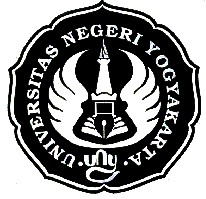 PELATIHAN PEMANFAATAN ICT DALAM PROSES BELAJAR MENGAJAR SEBAGAI UPAYA PENINGKATAN KUALITAS PEMBELAJARANOleh H. A. Tasliman, dkkDibiayai oleh Dana DIPA UNY Sub Kegiatan 0539 AKUN 525112 Tahun Anggaran 2010 sesuai dengan Surat Perjanjian Pelaksanaan Kegiatan Pengabdian kepada Masyarakat Prioritas Fakultas Nomor : 180 b 26//H.34.22/PM/2010                                                                       Universitas Negeri Yogyakarta, Departemen Pendidikan NasionalLEMBAGA PENGABDIAN KEPADA MASYARAKATUNIVERSITAS NEGERI YOGYAKARTA2010PELATIHAN PEMANFAATAN ICT DALAM PROSES BELAJAR MENGAJAR SEBAGAI UPAYA PENINGKATAN KUALITAS PEMBELAJARANABSTRAKOleh : H. A. Tasliman, Amir Fatah, M. WakidKegiatan PPM dengan judul Pelatihan Pemanfaatan ICT Dalam Proses Belajar Mengajar Sebagai Upaya Peningkatan Kualitas Pembelajaran ini bertujuan untuk meningkatkan pengetahuan  para guru di SMA Negeri 1 Kalibawang dalam hal pengoperasian computer dan mampu memanfaatkan ICT sebagai sarana pembelajaran secara maksimal.Metode  kegiatan yang digunakan dalam pelatihan ini  adalah ceramah dan demonstrasi serta praktek dan pembimbingan. Metode Ceramah dan Demonstrasi digunakan  untuk memberikan informasi dan pemahaman peserta berbagai hal yang berkaitan dengan pemanfaatan computer dan ICT dalam proses pembelajaran. Adapun Praktek dan Pembimbingan digunakan  untuk memberikan  kesempatan berlatih mengoperasikan computer dan internetHasil evaluasi pelaksanaan pelatihan menunjukkan bahwa dari 35 peserta pelatihan yang  terdiri dari 30 guru dan 5 tenaga administrasi, 28 peserta mencapai kehadiran 100 % dan sisanya rata-rata 80% - 90 %. Hasil evaluasi dari 3 kali pertemuan yang diadakan. pengusaan materi pelatihan yang meliputi a) Membuat account, mengirim, membuka dan perawatan Email rata-rata mencapai  100 % ; b) browsing, up load, download  materi pembelajaran rata-rata mencapai   95%;  c) Microsoft office  90 %.Kata Kunci :  Pelatihan, ICT,  Pembelajaran.EXPLOITING TRAINING OF  ICT  IN PROCESS OF LEARNING TEACHES AS IMPROVEMENT EFFORT OF QUALITY OF STUDYBy H. A. Tasliman, Amir Fatah, M. WakidABSTRACTActivity of PPM with this Exploiting Training of  ICT  in Process of Learning Teaches As Improvement Effort of Quality of Study  title aim to increase knowledge of the teachers in SMA Negeri 1 Kalibawang in the case of operation of computer and can exploit ICT as supporting facilities for study maximally.Activity method applied in this training is discourse and demonstration and practice and tuition. Discourse Method and Demonstration applied to give information and understanding of matters participant related to exploiting of computer and ICT in process of study. As For Practice and tutorial applied to give opportunity exercises operates computer and internetResult of evaluation of execution of training indicates that out of 35 training participants consisted of 30 teachers and 5 administrative personnel, 28 participants reaches presence of 100 % and the rest average of 80% - 90 %. Result of evaluation from 3 times meeting performed of covering training matter a) makes account, sends, opens and treatment of Email mean is reaching 100 % ; b) browsing, up load, study matter download of mean is reaching 95%; c) Microsoft office 90 %.Keywords: Training, ICT, Teaching